AssemblyAre you a PALS student?Be respectful of the speaker 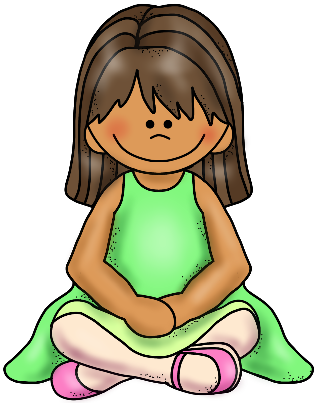 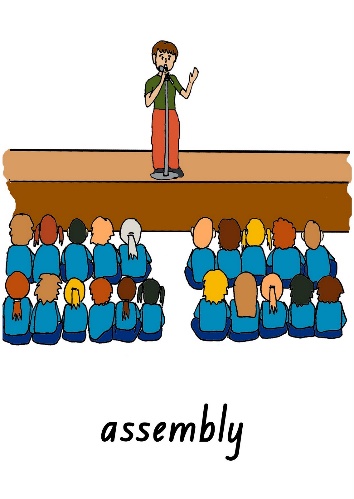 Sit on your bottom Keep your hands to yourself  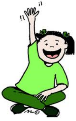 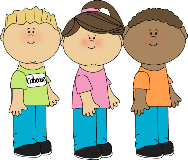 Participate appropriately